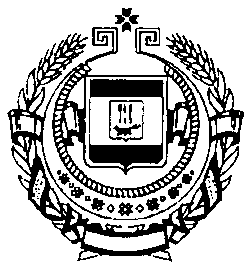 Министерство финансов Республики МордовияП Р И К А З            17 августа 2016 года                                                                 № 140СаранскО внесении изменений в некоторые приказы Министерства финансов Республики Мордовия1. Внести в пункт 1 Методики планирования бюджетных ассигнований республиканского бюджета Республики Мордовия на очередной финансовый год и плановый период, утвержденной приказом Министерства финансов Республики Мордовия от 14 мая 2012 г. № 45 «Об утверждении Порядка и Методики планирования бюджетных ассигнований республиканского бюджета Республики Мордовия на очередной финансовый год и на плановый период, форм по предоставлению материалов для составления проекта республиканского бюджета Республики Мордовия на очередной финансовый год и плановый период и порядка их заполнения» (с изменениями, внесенными приказами Министерства финансов Республики Мордовия от 1 июля 2013 г. № 50, от 8 июля 2014 г. № 87; от 20 мая 2015 г. № 97, от 15 июля 2016 г. № 123), следующие изменения:1) подпункт 1.3.13 после абзаца девятнадцатого дополнить новым абзацем следующего содержания:«– дезинфекционных станциях (очаг инфекционных и паразитарных заболеваний);»;2) подпункт 1.3.15 изложить в следующей редакции:«1.3.15 Расходы на приобретение мягкого инвентаря и обмундирования планируются исходя из фактических расходов, сложившихся за отчётный финансовый год на среднегодовой обеспечиваемый контингент (с учетом проведенных и планируемых мероприятий по оптимизации расходов), и прогнозируемого в соответствующем финансовом году уровня инфляции:в дошкольных образовательных организациях, интернатах при общеобразовательных школах, интернатах при спортивных школах и спортсооружениях, общежитиях при образовательных организациях, оздоровительных лагерях, ГКУ РМ ДОД «Республиканская детская музыкальная школа-интернат» (место);в общеобразовательных школах-интернатах всех типов, детских домах (воспитанник);в профессиональных образовательных организациях (обучающийся);в отделениях реабилитации детей и подростков с ограниченными физическими и умственными возможностями при учреждениях социального обслуживания;в учреждениях социального обслуживания населения (койка);в учреждениях здравоохранения:– больницах, госпиталях, медико-санитарных частях, участковых больницах, роддомах, домах сестринского ухода (койка);– санаториях учреждений здравоохранения (койка);– домах ребенка (койка);–поликлиниках самостоятельных, врачебных амбулаториях, диагностических центрах, диспансерах бескоечных (врачебная должность);– дневных стационарах все типов (койка);– фельдшерско-акушерских пунктах (учреждение);– станциях и отделениях скорой и неотложной помощи, ГКУЗ Республики Мордовия «Мордовский республиканский центр «Медицины катастроф» (штатная единица);– станциях переливания крови (отделениях) (врачебная должность);– ГКУЗ Республики Мордовия «Республиканское бюро судебно-медицинской экспертизы»,– центрах по профилактике и борьбе со СПИД и инфекционными заболеваниями» (врачебная должность);– дезинфекционных станциях (штатная единица);в учреждениях ветеринарии (ветспециалист, санитар).».2. Внести в приложение к Приказу Министерства финансов Республики Мордовия от 15 июля 2016 года № 124 «О нормативах расходов, применяемых при планировании бюджетных ассигнований республиканского бюджета Республики Мордовия на 2017 год и на плановый период 2018 и 2019 годов» следующие изменения:1) таблицу 3 признать утратившей силу;2) таблицу 7 дополнить строками следующего содержания:3) в таблице 24:строку 23 изложить в следующей редакции:строку 47 изложить в следующей редакции:строки 49 и 50 изложить в следующей редакции:строки 53 – 56 изложить в следующей редакции:строку 59 изложить в следующей редакции:строку 66 изложить в следующей редакции:строку 81 изложить в следующей редакции:строку 100 изложить в следующей редакции:2. Настоящий приказ вступает в силу со дня его официального опубликования и распространяет свое действие на правоотношения, возникшие с 1 июня 2016 года.Первый заместительМинистра финансов Республики Мордовия                                                              И.А. Кулдыркаев«4Станции скорой медицинской помощиВызов3,13,33,5»;«5Санатории для детей и подростковКойка1 268,81 338,61 405,5»;«23ГБУЗ РМ «МРПБ» Лямбирский районруб./куб. м16,3517,2017,2018,0618,0618,97»;«47Атяшевское МП ЖКХ  Атяшевский районруб./куб. м28,2429,5329,5331,0131,0132,56»;«49МП «Жилищник» Большеберезниковский районруб./куб. м16,9417,6817,6818,5618,5619,49»;«50МУП «Жилищник» Большеигнатовский районруб./куб. м2,933,013,013,163,163,32»;«53ООО «Водоканал» п. Явас  Зубово-Полянского районаруб./куб. м18,7919,4819,4820,4520,4521,48»;«54ООО «Зубова-Полянаводоканал» Зубово-Полянский районруб./куб. м49,7952,4952,4955,1155,1157,87»;«55ООО «Резерв» Инсарский районруб./куб. м9,6610,1110,1110,5310,5311,06»;«56ООО СЗ «Сармич» Инсарский районруб./куб. м23,9524,9524,9526,1926,1927,50»;«59ООО «Краснослободскводоканалсервис» Краснослободский районруб./куб. м27,1228,0028,0029,4029,4030,87»;«66ГБУЗ РМ «МРПБ» Лямбирский районруб./куб. м7,878,218,218,628,629,05»;«81МП го Саранск «Саранское водопроводно-канализационное хозяйство»руб./куб. м11,1211,9811,9812,5812,5813,21»;«100ОАО «ГУ ЖКХ»  по котельной № 10/125руб./Гкал4 146,764 354,104 354,104 606,644 606,644 860,00».